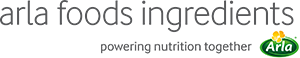 19th March 2024PRESS RELEASEUpcycled beverage concept helps Latin American dairies reduce wasteArla Foods Ingredients has launched a fermented beverage concept that demonstrates how dairies can reduce waste and increase yield by upcycling whey. Raw material waste is a major problem for dairies. After processing, many are left with large whey side streams, which can cause environmental damage if discharged with wastewater.Meanwhile, sustainability is a growing focus in Latin America. Over 50% of consumers in the region say they have changed their behaviors based on environmental concerns, a figure projected to reach 70% by 2025. More than four in ten (44%) say they have already stopped buying products due to their impact on the environment.Now Arla Foods Ingredients has launched a fermented beverage concept based on upcycled acid or sweet whey. It also contains Nutrilac® whey proteins, which provide a light texture and refreshing taste, as well as protein content as high as 8%, so that a 200ml bottle would contain 16g of protein.Nutrilac® also offers superior heat stability to standard milk protein concentrate or whey protein concentrate. This allows the development of creamy low-viscosity beverages without sedimentation, sandiness or dry mouthfeel. Low in fat and containing no added sugar, the beverage can be produced on standard yoghurt lines with minimal investment.Ignacio Estevez, Application Manager, South America at Arla Foods Ingredients, said: “Consumers hate the idea of waste, especially if it’s environmentally harmful. Reflecting this, we’re starting to see more and more products that make use of upcycled ingredients and communicate it on their packaging. Getting value out of whey is a significant challenge in dairy production but, as this concept demonstrates, it can be used to create on-trend new products that appeal to both sustainability-conscious and protein-focused consumers. The fact that it can be produced easily and with minimal investment provides an additional incentive to innovate.”Arla Foods Ingredients is showcasing the new concept in a series of videos in Portuguese and Spanish. They highlight its benefits from sustainability, technical, regulatory, and consumer trends perspectives, and can be viewed at https://br.arlafoodsingredients.com/ and https://la.arlafoodsingredients.com/.For more information contact:Steve Harman, Ingredient CommunicationsTel: +44 (0)7538 118079 | Email: steve@ingredientcommunications.comAbout Arla Foods Ingredients
Arla Foods Ingredients is a global leader in improving premium nutrition. Together with our customers, research partners, suppliers, NGOs and others, we discover and deliver documented ingredients and products that can advance lifelong nutrition for the benefit of consumers around the world. We serve leading global brands in early life nutrition, medical nutrition, sports nutrition, health foods, and other foods and beverages.Five reasons to choose us:We're passionate about improving nutritionWe innovate by connecting the bestWe master both discovery and deliveryWe build strong, long-lasting partnershipsWe are committed to sustainability Headquartered in Denmark, Arla Foods Ingredients is a 100% owned subsidiary of Arla Foods. LinkedInhttp://www.linkedin.com/company/arla-foods-ingredientsLinkedIn (Latin America)https://www.linkedin.com/showcase/arla-foods-ingredients-latin-america/LinkedIn (China)https://www.linkedin.com/showcase/arla-foods-ingredients-china/